Раздел № 1. ОСНОВНЫЕ ХАРАКТЕРИСТИКИ ПРОГРАММЫ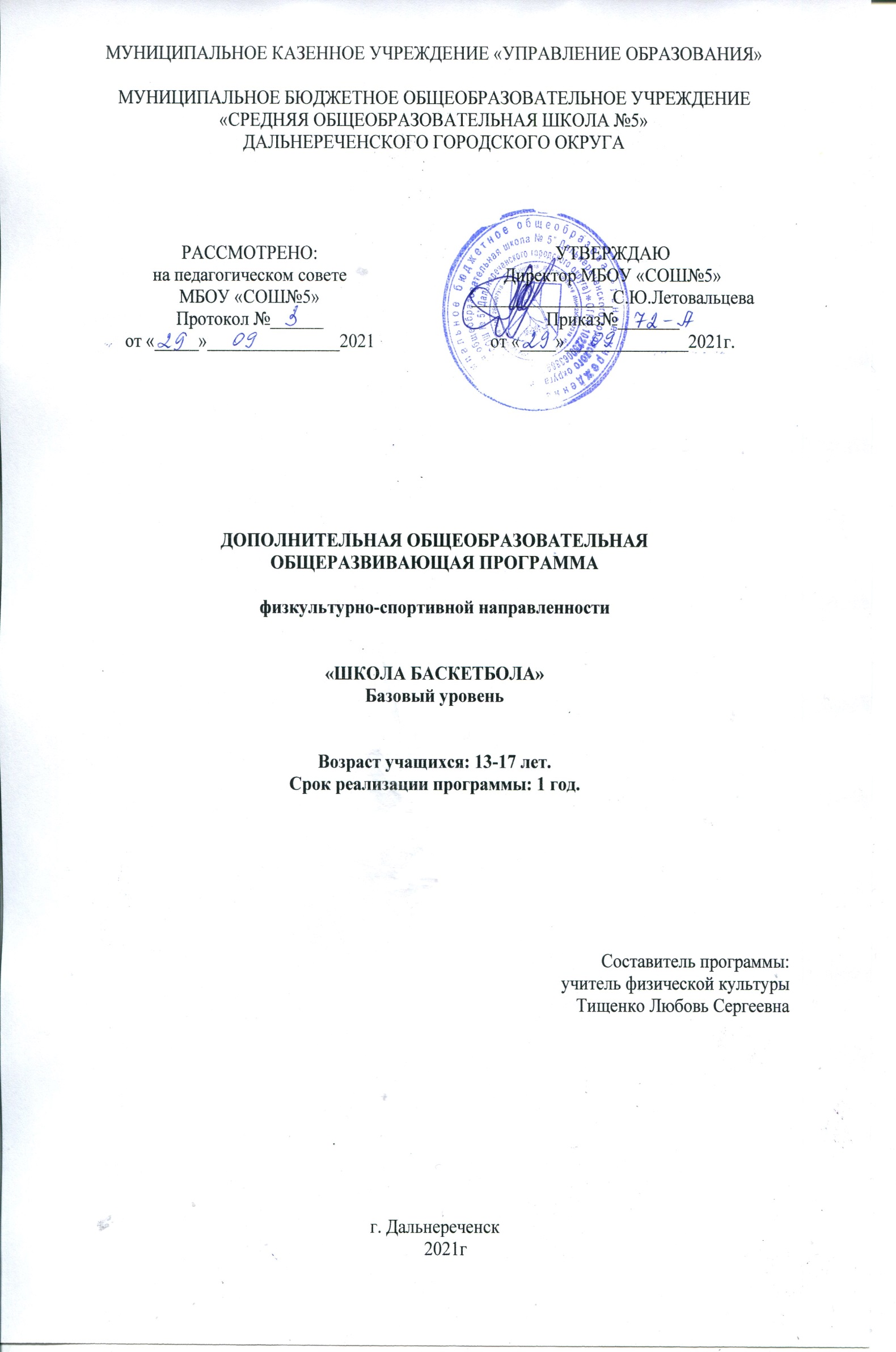 Пояснительная записка           Баскетбол – одна из самых популярных спортивных игр в мире, самый массовый, представительный и зрелищный командный вид спорта. Он имеет не только оздоровительно – гигиеническое значение, но и агитационно - воспитательное. Занятия баскетболом помогают формировать настойчивость, уверенность в себе, воспитывают чувство коллективизма. Программа составлена на основании нормативно-правовых документов, регулирующих деятельность учреждений дополнительного образования физкультурно-спортивной направленности:- Федеральный Закон РФ от 29.12.2012 № 273-ФЗ «Об образовании в Российской Федерации» (с изменениями и дополнениями);- Приказ Министерства Просвещения Российской Федерации от 9 ноября 2018 г. №196 «Об утверждении Порядка организации и осуществления образовательной деятельности по дополнительным общеобразовательным программам»; - Постановление Главного государственного санитарного врача РФ от 28.09.2020 г. № 28 «ОБ утверждении санитарных правил СП 2.4. 3648-20 «Санитарно-эпидемиологические требования к организациям воспитания и обучения, отдыха и оздоровления детей и молодежи».  Актуальность программы в том, что занятия по ней, позволят обучающимся восполнить недостаток навыков и овладеть необходимыми приёмами игры во внеурочное время, так как количество учебных часов, отведённых на изучение раздела «баскетбол» в школьной программе недостаточно для качественного овладения игровыми навыками и в особенности тактическими приёмами. Программа актуальна на сегодняшний день, так как её реализация восполняет недостаток двигательной активности, имеющийся у детей, в связи с высокой гиподинамичностью в обычной жизни, имеет оздоровительный эффект, а также благотворно воздействует на все системы подросткового организма. Направленность программы: физкультурно-спортивная.Уровень освоения: базовый    Адресат программы:  учащиеся 13 - 17 лет, обучающиеся в МБОУ «СОШ№5»Особенности организации образовательного процессаК обучению допускаются все желающие, не имеющие медицинских противопоказаний, получившие начальные знания, умения и навыки игры баскетбол в общеобразовательной школе. Минимальное количество обучающихся в группе 15 человек, максимальное – 30 человек. Режим занятий: 1 академический час, 1 раз в неделю.Срок обучения по программе: 1 год, количество часов в год – 32. 1.2 Цель и задачи программыЦель программы: подготовка юных спортсменов для реализации своих достижений в соревновательной деятельности в игре Баскетбол.Задачи программы:Воспитательные:         1. Привлечь максимально возможного количества учащихся различного возраста к систематическим занятиям баскетболом;         2. Воспитывать устойчивый интерес к занятиям спортом;         3. Воспитывать морально-этические и нравственные качества, оказывать активное воздействие на формирование  личности по средствам игры баскетбол;Развивающие:         1. Развивать и укреплять здоровье обучающихся, содействовать правильному физическому развитию и разносторонней физической подготовленности;          2. Развивать и укреплять специальные физические качества, необходимые баскетболисту;           3.  Развивать двигательные навыки.Обучающие:Обучать углубленным знаниям в области физической культуры и спорта, в частности баскетбол;Обучать правилам игры в баскетбол;Обучать техническими приемами и тактическими действиями игры баскетбол через опыт участия в соревнованиях и матчевых встречах.                                 1.3 Содержание программыУчебный план базового уровняСодержание учебного плана Раздел: Теоретическая подготовкаТема: Вводное занятие. Правила техники безопасности. Теория. Правила поведения в спортивном зале, техника безопасности на занятиях по баскетболу.Практика. Игра с заданными действиями.Раздел: Входной контроль.Теория. Правила выполнения тестов по ОФП, техника безопасности при выполнении тестовых упражнений.Практика. Тестирование. Раздел: Общая физическая подготовкаТема: Упражнения для мышц рук и плечевого пояса.Упражнения для мышц шеи и туловищаТеория. Гигиенические требования к занимающимся спортом. Перенапряжение. Восстановительные мероприятия в спорте.Практика. Сгибание и разгибание рук, вращения, махи, отведение и приведение, рывки одновременно обеими руками и разновременно, из различных исходных положений (в основной стойке, на коленях, сидя, лёжа), а также во время ходьбы и бега. Наклоны, вращения, повороты головы; наклоны туловища, круговые вращения туловищем, повороты туловища, поднимание прямых и согнутых ног в положении лёжа на спине; из положения лёжа на спине переход в положение сидя; смешанные упоры в положении лицом и спиной вниз; угол из исходного положения лёжа, сидя в положении виса; различные сочетания этих движений.3.2 Тема: Упражнения для всех групп мышцТеория. Физические упражнения как средство физической культуры.Практика. Упражнения с короткой и длинной скакалкой, гантелями, набивными мячами.Раздел: Специальная физическая подготовкаТема: Упражнения для развития силыУпражнения для развития быстроты      Теория. Изучение упражнений для развития силы. Основы техники бега.Практика. Выполнение упражнения с преодолением собственного веса: подтягивание из виса, отжимание в упоре, приседания на одной и двух ногах. Преодоление веса и сопротивления партнёра. Переноска и перекладывание груза. Лазание по канату, шесту, лестнице. Перетягивание каната. Упражнения на гимнастической стенке. Бег на разные дистанции. Бег за лидером (более быстрый спортсмен). Бег с отягощением с задачей догнать партнёра. Выполнение общеразвивающих упражнений в максимальном темпе. Тема: Упражнения для развития гибкости            Упражнения для развития ловкости     Теория. Значение гибкости для опорно-двигательного аппарата. Виды ловкости.  Практика. Общеразвивающие упражнения с широкой амплитудой движения. Упражнения с помощью партнёра (пассивные наклоны, отведение ног, рук до предела, мост, шпагат). Упражнения с гимнастической палкой или сложенной вчетверо скакалкой: наклоны и повороты туловища с различными положениями предметов (вверх, вперед, вниз, за голову, за спину); перешагивание и перепрыгивание, «выкруты» и круги. Упражнения на гимнастической стенке, гимнастической скамейке. Разнонаправленные движения рук и ног. Кувырки вперёд, назад, в стороны с места, с разбега и с прыжка. Перевороты вперёд в стороны, назад. Стойки на голове, руках и лопатках. Прыжки опорные через 8 козла, коня. Прыжки с подкидного мостика. Прыжки на батуте. Упражнения в равновесии на гимнастической скамейке, бревне; равновесие при катании на коньках, спусках ан лыжах с гор. Жонглирование двумя -тремя теннисными мячами. Метание мячей в подвижную и не подвижную цель. Метание после кувырков, поворотов.Тема: Упражнения для развития быстроты в баскетболе                 Упражнения для развития игровой ловкости       Теория. Средства для развития быстроты.      Практика. Ускорения, рывки на отрезках от 3 до 20 метров из различных положений (сидя, стоя, лёжа) лицом, боком и спиной вперёд. Бег с максимальной частотой шагов на месте и перемещаясь. Рывки по зрительно воспринимаемым сигналам: вдогонку за партнёром, в соревновании с партнёром за овладение мячом, за летящим мячом с задачей поймать его. Бег за лидером без смены и со сменой направления (зигзагом, лицом и спиной вперёд, челночный бег, с поворотом).     Теория. Значение ловкости в баскетболе.Практика. Подбрасывание и ловля мяча в ходьбе и беге, после поворота, кувырков, падения. Ловля мяча после кувырка с падением в цель. Метание теннисного и баскетбольного мяча во внезапно появившуюся цель. Броски мяча в стену с последующей ловлей. Ловля мяча от стены после поворота, приседа, прыжка, перехода в положение сидя. Прыжки вперёд и вверх с подкидного мостика с выполнением различных действий с мячом и без мяча в фазе полёта (сохранить вертикальное положение туловища). Ведение мяча с ударом о скамейку; ведение с ударами в пол, передвигаясь по скамейке, ведение с перепрыгиванием препятствий. Ведение одновременно правой и левой рукой двух мячей, со сменой рук. Ведение мяча с одновременным выбиванием мяча у партнёра. Комбинированные упражнения, состоящие из бега, прыжков, ловли, передачи, бросков, ведения с предельной интенсивностью. Бег с различной частотой шагов, аритмичный 10 бег по разметкам с точной постановкой ступни (наступая на разметки, ставя ступни точно у линии). Эстафеты с прыжками, ловлей, передачей и бросками мяча. Перемещение партнёров в парах лицом друг к другу, сохраняя расстояние между ними 2-3 м.Раздел: Технико-тактическая подготовкаТема: Техническая подготовкаТеория. Правила игры в баскетбол. Основные сведения о технике игры.Практика. Упражнения без мяча. Передвижение в стойке баскетболиста правым (левым) боком. Прыжок толчком двух ног. Прыжок толчком одной ноги. Остановка прыжком. Остановка двумя шагами. Повороты вперед, назад. Ловля мяча двумя руками: в движении, в прыжке, при встречном движении, при поступательном движении, при движении сбоку. Ловля мяча одной рукой: на месте, в движении, в прыжке, при встречном движении, при поступательном движении, при движении сбоку. Передача мяча двумя руками: сверху, от плеча (с отскоком), от груди (с отскоком), снизу (с отскоком), с места, в движении, в прыжке, встречные, поступательные, на одном уровне, сопровождающие. Передача мяча одной рукой: сверху, от головы, от плеча (с отскоком), сбоку (с отскоком), снизу (с отскоком), с места, в движении, в прыжке, встречные, поступательные, на одном уровне, сопровождающие. Ведение мяча: с высоким отскоком, с низким отскоком, со зрительным контролем, без зрительного контроля, на месте, по прямой, по дугам, по кругам, зигзагом. Обводка соперника: с изменением высоты отскока, с изменением направления, с изменением скорости, с поворотом и переводом мяча, с переводом под ногой, за спиной, с использованием несколько приемов подряд (сочетание). Броски в корзину двумя руками: сверху, от груди, снизу, сверху вниз, добивание, с отскоком от щита, без отскока от щита, с места, в движении, в прыжке, дальние, средние, ближние, прямо перед щитом, под углом к щиту, параллельно щиту. Броски в корзину одной рукой: сверху, от плеча, снизу, сверху вниз, добивание, с отскоком от щита, с места, в движении, в прыжке, дальние, средние, ближние, прямо перед щитом, под углом к щиту, параллельно щиту.5.2 Тема: Тактическая подготовкаТеория. Правила игры в баскетбол. Нападение и защита в баскетболе.Практика. Защитные действия при опеке игрока без мяча. Защитные действия при опеке игрока с мячом. Выход на получение мяча. Противодействие получению мяча. Розыгрыш мяча. Перехват мяча. Борьба за мяч после отскока от щита. Быстрый прорыв. Командные действия в защите. Командные действия в нападении. Игра с заданными действиями.Раздел: Интегральная (игровая) подготовка      Тема: Игровая подготовкаТеория: Правила игры в баскетбол, жесты судьи. Практика: Учебно-тренировочные игры.Раздел: Соревнования.     Тема: Контрольные и календарные игры. Товарищеские встречи.     Теория. Содержание и методика школьных игр.     Практика. Участие в соревнованиях, согласно календарному плану МБОУ «СОШ№5»Раздел: Итоговое тестирование.     Тема: Контрольные испытания     Теория: Содержание и методика контрольных испытаний.     Практика: Сдача контрольных нормативов.1.4 Планируемые результаты Личностные результаты:Обучающийся будет относиться к физической культуре, как явлению культуры, способствующего развитию целостной личности человека, сознания и мышления, физических, психических и нравственных качеств.У обучающегося будет сформирована коммуникативная компетентность в общении и сотрудничестве со сверстниками, детьми старшего и младшего возраста.Метапредметные результаты:Обучающийся будет знать основы самоконтроля, самооценки, принятия решений и осуществление осознанного выбора в учебной и познавательной деятельности.Обучающийся приобретёт умение самостоятельно определять цели своего обучения, ставить и формулировать для себя новые задачи в процессе занятий.Предметные результаты:Обучающийся будет знать правила игры в баскетбол.Обучающийся будет уметь отбирать физические упражнения и регулировать физические нагрузки для самостоятельных занятий.Обучающийся будет владеть основами технических, тактических действий, приёмами игры баскетбол, умением использовать их в разнообразных формах игровой и соревновательной деятельности, а также приобретут судейские навыки.РАЗДЕЛ № 2. ОРГАНИЗАЦИОННО-ПЕДАГОГИЧЕСКИЕ УСЛОВИЯ2.1 Условия реализации программыДля организации учебно-воспитательного процесса имеются игровой спортивный зал, раздевалки, медицинский кабинет для оказания первичной медицинской помощи.Спортивный зал (игровой) – 9х18 м2, отвечающий санитарно-гигиеническим нормам и требованиям. Материально-техническое обеспечениеОценочные материалы и формы аттестацииВ качестве аттестации используется метод тестирования. Критерии оценки результативности определяются по уровням и не должны противоречить следующим показателям:- высокий уровень - успешное освоение обучающимся более 70% содержания образовательной программы; - средний уровень - успешное освоение воспитанником от 50% до 70% содержания образовательной программы; - низкий уровень - успешное освоение воспитанником менее 50% содержания образовательной программы.Аттестация (тестирование) обучающихся проводится 2 раза: входной контроль - начало обучения (октябрь) , промежуточное тестирование (декабрь) и итоговый контроль - окончание обучения по программе (апрель-май).Проведение входного контроля и итогового контроля (тестирования) осуществляется педагогом. Данные по каждому обучающемуся заносятся в протокол. Протоколы тестирования хранятся в образовательной организации в течение всего срока действия образовательной программы. Выполнение нормативов является требованием к результатам реализации настоящей Программы. КОНТРОЛЬНЫЕ УПРАЖНЕНИЯ И ИХ ОЦЕНКА (ЮНОШИ)Нормативы по ОФП и СФПНормативы по технической подготовкеКОНТРОЛЬНЫЕ УПРАЖНЕНИЯ И ИХ ОЦЕНКА (ДЕВУШКИ)Нормативы по ОФП и СФПНормативы по технической подготовке2.3 Методические материалыПрограмма основана на педагогических технологиях индивидуализации, игрового и группового обучения.Индивидуализация обучения предполагает дифференциацию учебного материала, разработку заданий различного уровня трудности и объёма, разработку системы мероприятий по организации процесса обучения в конкретных группах, учитывающих индивидуальные особенности каждого обучающегося.Образовательная технология разноуровнего обучения направлена на обеспечение равных возможностей получения качественного образования всем обучающимся с учётом разного уровня физической подготовки и физического развития. В основу образовательной технологии, заложена идея внутригрупповой дифференциации, так как группа комплектуется из детей разного уровня развития и неизбежно возникает необходимость индивидуального подхода при разно уровневом обучении.Каждого обучающегося необходимо сориентировать на доступный и подходящий для него результат, достижение которого должно восприниматься им и оцениваться педагогом, товарищами по группе, команде, родителями как успех, как победа ребенка над собой.Игровые и групповые технологии (технологии игры в группе) занимают важное место во многих учебных дисциплинах, так как сама игровая деятельность - это особая сфера образовательного процесса. Ценность игровой деятельности заключается в том, что она учитывает психолого-педагогическую природу ребенка и отвечает его возрастным особенностям, потребностям и интересам. Игра в группе, в команде формирует типовые навыки социального поведения, систему ценностей личности и группы, ориентирует на групповые и индивидуальные действия, поощряет стремление к успеху. Игры в команде, групповые технологии в тренировочном процессе дают возможность повысить интерес к виду спорта, сдружить коллектив, развить стремление к соревновательности, способствовать воспитанию упорства, смекалки, чувства ответственности, поощряют желание выполнять свое дело хорошо, лучше всех, и желание достичь успеха. В групповой деятельности, даже в обычной эстафете, так популярной на любых спортивных соревнованиях, можно моделировать развитие ситуации в зависимости от задач группы, распределение ролей, очередности выступления, поощрять творчество и взаимовыручку, находить ответы и решения на сложные ситуации и проблемы. Творческий потенциал ребят во время командной игры в баскетбол вырастает в несколько раз по сравнению с занятиями, ориентированными только на выполнение индивидуальных упражнений. Групповые технологии - это выработка у учащихся острого желания действовать результативно.Дидактические материалы:Инструктивные карты.Задания.Упражнения.2.4 Календарный учебный график2.5 Календарный план воспитательной работыСПИСОК ЛИТЕРАТУРЫГомельский Е.Я. Энциклопедия баскетбола Гранд Фаир 2016 г.Жуков М.Н. Подвижные игры: Учеб. для студ. пед. вузов. - М.: Издательский центр «Академия», 2017. - 160 с.Использование технологии разноуровневого обучения на уроках физкультуры Санкт - Петербург 2016 год Воробьева В.В.Костикова Л.В. Баскетбол. Москва: «Физкультура и спорт» 2018.Методическое пособие Нестеровский Д.И. Баскетбол. Теория и методика обучения. Издательский центр «Академия», 2017 г.№п/пНаименование разделов и темКоличество часовКоличество часовКоличество часовФорма аттестации/ контроля№п/пНаименование разделов и темВсегоТео-рия Прак-тикаФорма аттестации/ контроля1.Теоретическая подготовка0,250,251.1Вводное занятие. Инструктаж по ТБ. Правила игры баскетболВ процессе учебно-тренировочных занятийВ процессе учебно-тренировочных занятийВ процессе учебно-тренировочных занятий Тематический(опрос)2.Входное тестирование20,251,75Тестирование3.Общая физическая подготовка40,253,75Текущий3.1Упражнения для мышц рук и плечевого поясаУпражнения для мышц шеи и туловища20,121,88Текущий3.2Упражнения для всех групп мышц20,121,88Текущий4.Специальная физическая подготовка6154.1Упражнения для развитиясилыУпражнения для развития быстроты20,331,67Текущий 4.2Упражнения для развития гибкостиУпражнения для развития ловкости20,331,67Текущий 4.3Упражнения для развития быстроты в баскетболеУпражнения для развития игровой ловкости20,331,67Текущий5.Технико-тактическая подготовка100,59,55.1Техническая подготовка50,254,75Текущий 5.2Тактическая подготовка50,254,75Текущий 6.Интегральная (игровая) подготовка7,750,257,478.Соревнования(игры и товарищеские встречи)По плану спортивно-массовых мероприятий МБОУ «СОШ№5»По плану спортивно-массовых мероприятий МБОУ «СОШ№5»По плану спортивно-массовых мероприятий МБОУ «СОШ№5»По плану спортивно-массовых мероприятий МБОУ «СОШ№5»9.Итоговое тестирование20,51,5Промежуточная Итого:32328,97№ 
п/пНаименование оборудования и спортивного инвентаряКол-во изделий Единица измерения1Площадка баскетбольная 9 х 181 штук2Кольцо баскетбольное 2  штук3Щит баскетбольный2  штук4Мяч баскетбольный15 штук5Перекладина навесная2  штук6Шведская стенка2 штук7Секундомер1  штук8Скакалка гимнастическая15штук9Скамейка гимнастическая5  штук10Штанга1 штук11Гантели спортивные (1 кг, 2 кг)5  пар12Аптечка1 штукВозрастВИДЫ УПРАЖНЕНИЙВИДЫ УПРАЖНЕНИЙВИДЫ УПРАЖНЕНИЙВИДЫ УПРАЖНЕНИЙВИДЫ УПРАЖНЕНИЙВИДЫ УПРАЖНЕНИЙВИДЫ УПРАЖНЕНИЙВИДЫ УПРАЖНЕНИЙВИДЫ УПРАЖНЕНИЙВИДЫ УПРАЖНЕНИЙВИДЫ УПРАЖНЕНИЙВИДЫ УПРАЖНЕНИЙВИДЫ УПРАЖНЕНИЙВИДЫ УПРАЖНЕНИЙВИДЫ УПРАЖНЕНИЙВозрастБег 20 м (с)Бег 20 м (с)Бег 20 м (с)Прыжки в длину с места (см) (смПрыжки в длину с места (см) (смПрыжки в длину с места (см) (смВысота подскока (см)Высота подскока (см)Высота подскока (см)Высота подскока (см)Бег 60 м (с)Бег 60 м (с)Бег 60 м (с)Бег 60 м (с)ВозрастНизкийуровеньСреднийуровеньВысокийуровеньНизкийуровеньСреднийуровеньВысокийуровеньНизкийуровеньСреднийуровеньВысокийуровеньНизкийуровеньНизкийуровеньСреднийуровеньВысокийуровень13 лет4,3-4,43,9-4,23,8164-155165-17817930-3435-40419,9-10,29,9-10,29,4-9,89,314 лет4,0-4,23,5-3,93,4180-172181-19219334-3839-43449,2-9,69,2-9,68,6-9,18,515 лет3,9-4,13,5-3,83,4195-184196-20620739-4243-47489,1-9,59,1-9,58,5-9,08,416 лет3,8-4,03,5-3,73.4213-200214-22422541-4748-53549,0-9,29,0-9,28,4-8,98,317 лет3,7-3,93,4-3,63,3223-210224-24424550-5556-60618,9-9,18,9-9,18,3-8,88,2ВозрастВИДЫ УПРАЖНЕНИЙВИДЫ УПРАЖНЕНИЙВИДЫ УПРАЖНЕНИЙВИДЫ УПРАЖНЕНИЙВИДЫ УПРАЖНЕНИЙВИДЫ УПРАЖНЕНИЙВИДЫ УПРАЖНЕНИЙВИДЫ УПРАЖНЕНИЙВИДЫ УПРАЖНЕНИЙВИДЫ УПРАЖНЕНИЙВИДЫ УПРАЖНЕНИЙВИДЫ УПРАЖНЕНИЙВозрастВедение мяча 20 м (с)Ведение мяча 20 м (с)Ведение мяча 20 м (с)Штрафной бросок из 10 разШтрафной бросок из 10 разШтрафной бросок из 10 разБроски в движении после ведения из 5 разБроски в движении после ведения из 5 разБроски в движении после ведения из 5 разБроски с точек из 20 разБроски с точек из 20 разБроски с точек из 20 разВозрастНизкийуровеньСреднийуровеньВысокийуровеньНизкийуровеньСреднийуровеньВысокийуровеньНизкийуровеньСреднийуровеньВысокийуровеньНизкийуровеньСреднийуровеньВысокийуровень13 лет10,2-10,69,6-10,19,5345234---14 лет9,7-9,99,2-9,69,134-562347-89-111215 лет9,4-9,68,8-9,38,734-563457-89-111216 лет8,9-9,38,3-8,88,245-6734-567-810-131417лет8,8-9,28,1-8,78,045-6734-567-910-1314ВозрастВИДЫ УПРАЖНЕНИЙВИДЫ УПРАЖНЕНИЙВИДЫ УПРАЖНЕНИЙВИДЫ УПРАЖНЕНИЙВИДЫ УПРАЖНЕНИЙВИДЫ УПРАЖНЕНИЙВИДЫ УПРАЖНЕНИЙВИДЫ УПРАЖНЕНИЙВИДЫ УПРАЖНЕНИЙВИДЫ УПРАЖНЕНИЙВИДЫ УПРАЖНЕНИЙВИДЫ УПРАЖНЕНИЙВозрастБег 20 м (с)Бег 20 м (с)Бег 20 м (с)Прыжки в длину с места (см)Прыжки в длину с места (см)Прыжки в длину с места (см)Высота подскока (см)Высота подскока (см)Высота подскока (см)Бег 60 м (с)Бег 60 м (с)Бег 60 м (с)ВозрастНизкийуровеньСреднийуровеньВысокийуровеньНизкийуровеньСреднийуровеньВысокийуровеньНизкийуровеньСреднийуровеньВысокийуровеньНизкийуровеньСреднийуровеньВысокийуровень13 лет4,4-4,64,0-4,33,9158-139159-17317434-2935-404110,6-11.29,8-10.59,714 лет4,3-4,53,9-4,23,8169-148170-18418536-3137-424310,0-10,99,4-9,99,315 лет4,1-4,33,7-4,03,6174-153175-18919038-3439-44459,9-10,59,2-9,89,116 лет4,0-4,23,7-3,93.6177-160178-19319439-3540-45469,5-10,28,9-9,48,817 лет4,0-4,23,6-3,93,5184-174185-19920040-3641-47489,4-9,98,8-9,38,7ВозрастВИДЫ УПРАЖНЕНИЙВИДЫ УПРАЖНЕНИЙВИДЫ УПРАЖНЕНИЙВИДЫ УПРАЖНЕНИЙВИДЫ УПРАЖНЕНИЙВИДЫ УПРАЖНЕНИЙВИДЫ УПРАЖНЕНИЙВИДЫ УПРАЖНЕНИЙВИДЫ УПРАЖНЕНИЙВИДЫ УПРАЖНЕНИЙВИДЫ УПРАЖНЕНИЙВИДЫ УПРАЖНЕНИЙВозрастВедение мяча 20 м (с)Ведение мяча 20 м (с)Ведение мяча 20 м (с)Штрафной бросок из 10 разШтрафной бросок из 10 разШтрафной бросок из 10 разБроски в движении после ведения из 5 разБроски в движении после ведения из 5 разБроски в движении после ведения из 5 разБроски с точек из 20 разБроски с точек из 20 разБроски с точек из 20 разВозрастНизкийуровеньСреднийуровеньВысокийуровеньНизкийуровеньСреднийуровеньВысокийуровеньНизкийуровеньСреднийуровеньВысокийуровеньНизкийуровеньСреднийуровеньВысокийуровень13 лет11,1-11,510,5-11,010,4234123---14 лет10,3-10,99,7-10,29,634512-3467-91015 лет10,1-10,79.5-10,09,434512-3467-91016 лет9,9-10,59,2-9,89,134-5623-4578-101117 лет9,8-10,49,1-9,79,034-5623-4578-1011Этапы образовательного процессаЭтапы образовательного процесса1 годПродолжительность учебного года, неделяПродолжительность учебного года, неделя32Количество учебных днейКоличество учебных дней32Продолжительность учебных периодов1 полугодие01.10.2021 – 30.12.20212 полугодие10.01.2022 – 31.05.2022Возраст детей, летВозраст детей, лет13 -17Продолжительность занятия, часПродолжительность занятия, часОдин академический час (45 минут)Режим занятияРежим занятия1 раз/недГодовая учебная нагрузка, часГодовая учебная нагрузка, час32СрокипроведенияТемаОбъемСентябрьБеседа о правилах внутреннего распорядка обучающихся.Обсуждение прочитанного и увиденного в СМИ о спорте.В течение всех занятий Октябрь Беседа о правилах поведения при угрозе террористического акта.В течение всех занятий НоябрьБеседа-викторина о правилах дорожного движения.Беседа «Как бороться с конфликтами».В течение всех занятий ДекабрьБеседа о правилах безопасного поведения на дорогах в  зимний период.Беседа об опасности использования пиротехнических средств и взрывчатых веществ.Участие в мероприятиях учреждения.В течение всех занятий ЯнварьБеседы по профилактике простудных заболеваний.Участие в мероприятиях учреждения.В течение всех занятий ФевральБеседы о вреде курения, алкоголя, наркотиков.Спортивное мероприятие, посвященное Дню защитника Отечества.В течение всех занятий МартБеседа о правилах поведения на льду.Спортивное мероприятие, посвященное Международному женскому дню 8 марта. В течение всех занятий АпрельВсемирный день здоровья. Беседа о личной гигиене и режиме дня. ЗакаливаниеВ течение всех занятий МайУчастие в праздничном шествии, посвященном Дню Победы.Работа с родителями.В течение всех занятий 